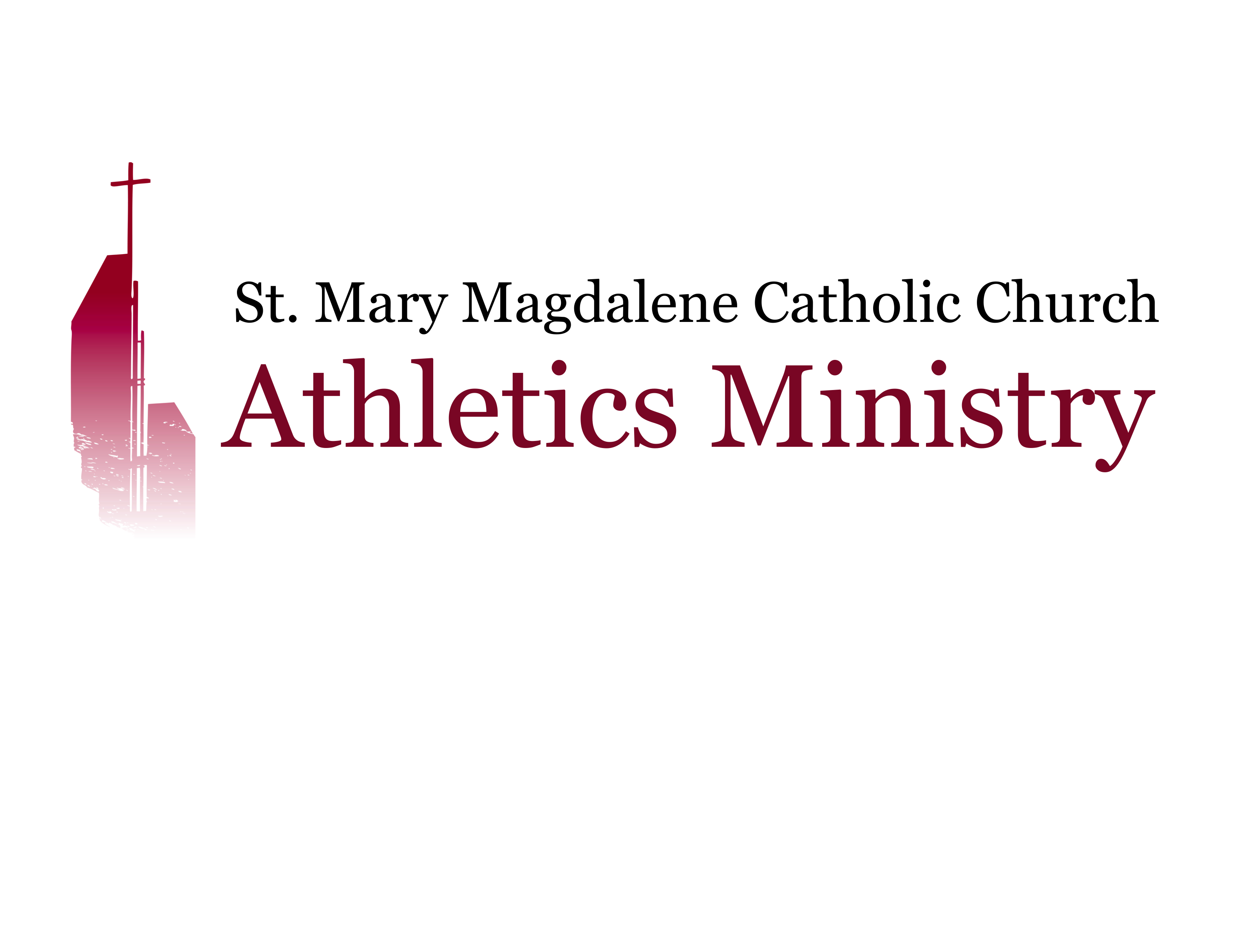 2012-13 BASKETBALL REGISTRATIONDeadline: Oct. 31, 2012Age/Division• Instructional Mites………6 & 7 Co-ed/Girls/Boys• Mites……………………..8 & 9 Co-ed/Girls/Boys• Midgets……………………….10 & 11 Girls/Boys• Juniors…………………………..12-14 Girls/Boys• Seniors………………………….15-18 Girls/Boys• Men Under 30…………………………19-29 Men• Men Over 30……………………………..30+ Men• Men Over 40……………………………..40+ MenThe age of your child for placement is based on his/her age on Sept. 1, 2012Registration Fees• Youth Parishioner………………………………..$45• Men (All)....………………………………………..$50• Non-parishioner………………………..…………$50A $5 discount may be applied to each additional sibling’s Registration Fee. No discount for non-parishioners.APPLICATIONS WILL NOT BE PROCESSED WITHOUT RECEIPT OF CORRECT PAYMENTContact InformationParish Envelope No. ________________________ Player’s Home Phone _______________________Mailing Address ____________________________________________________________________________Mother’s Name ____________________________Cell Phone ________________________________Business Phone ___________________________Email ____________________________________Father’s Name _____________________________Cell Phone ________________________________Business Phone ___________________________Email ____________________________________Player InformationPlayer’s Name _____________________________Birth Date ________________________________Grade ___________________________________School ___________________________________Religious Ed Time __________________________Religious Ed Day ___________________________Gender (Male or Female) ____________________Did you play for St. Mary Magdalene in 2012? ____If yes, name previous coach __________________Would you like to return to that team? ___________Jersey Size (circle) YS    YM    YL    S     M    L    XL    XXL    XXXLPlease list all allergies, medical conditions, injuries or any additional information: __________________________________________________________________________________________________________________________________________________________________________________Player InformationPlayer’s Name _____________________________Birth Date ________________________________Grade ___________________________________School ___________________________________Religious Ed Time __________________________Religious Ed Day ___________________________Gender (Male or Female) ____________________Did you play for St. Mary Magdalene in 2012? ____If yes, name previous coach __________________Would you like to return to that team? ___________Jersey Size (circle) YS    YM    YL    S     M    L    XL    XXL    XXXLPlease list all allergies, medical conditions, injuries or any additional information: __________________________________________________________________________________________________________________________________________________________________________________Player InformationPlayer’s Name _____________________________Birth Date ________________________________Grade ___________________________________School ___________________________________Religious Ed Time __________________________Religious Ed Day ___________________________Gender (Male or Female) ____________________Did you play for St. Mary Magdalene in 2012? ____If yes, name previous coach __________________Would you like to return to that team? ___________Jersey Size (circle) YS    YM    YL    S     M    L    XL    XXL    XXXLPlease list all allergies, medical conditions, injuries or any additional information: __________________________________________________________________________________________________________________________________________________________________________________Get InvolvedDedicated volunteers are vital to our program. Please volunteer your time and talents.Coach ___________________________________Assistant Coach ___________________________Team Parent ______________________________Scorekeeper ______________________________Fundraising Leader _________________________Office Support _____________________________Carpool Volunteer __________________________Photography/Video _________________________Notes: ___________________________________________________________________________________________________________________________________________________________________________________________________________________________________________________________________________WAIT! YOU’RE NOT DONE YET!You must also complete the Parental/Guardian Consent Form and Liability Waiver and the Pastor’s Appeals Form (if applicable). Download the form under the “Registration” tab at www.smmccsports.org, or pick up a copy at the church office. 